Индивидуально с тьютором: чтение 16.11.2020КатяПрочитай текст: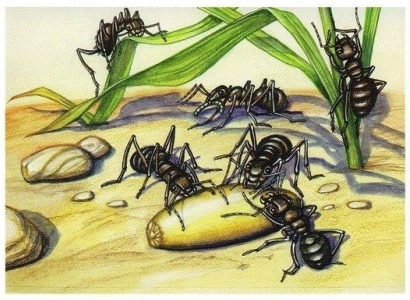 МуравейМуравей нашел зерно. Он потащил зерно в муравейник. Но зерно было тяжелое. Он позвал на помощь товарищей. Вместе они утащили зерно в муравейник.Соедини вопросы с ответами:Разрежь. Составь текст. Наклей.Впиши ответы:1.Что нашел муравей?Товарищей2.Куда он потащил зерно? Тяжелое3.Какое было зерно?Утащили зерно в муравейник4.Кого муравей позвал?В муравейник5.Что они сделали вместе?ЗерноОн потащил зерно в муравейник.Он позвал на помощь товарищей.МуравейМуравей нашел зерно.Вместе они утащили зерно в муравейник.Но зерно было тяжелое.1.Что нашел муравей?2.Куда он потащил зерно? 3.Какое было зерно?4.Кого муравей позвал?5.Что они сделали вместе?